Конспект непосредственно организованной образовательной деятельности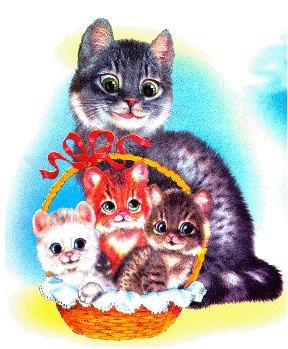 «Домашние животные и их детеныши»( вторая младшая группа)	                           Воспитатель:	          Неживая И.В.Образовательная область: «Речевое развитие»Интеграция с образовательными областями «Познавательное развитие», «Социально-коммуникативное развитие»,«Физическое развитие»Цель:  развитие всех компонентов устной речи детей, обобщение знаний детей о жизни домашних животных и их детенышах. Образовательные задачи:закреплять и расширять представления детей об  особенности жизни домашних животных; учить детей различать взрослых животных и их детёнышей.Развивающие задачи:развивать связанную речь; формировать и активизировать словарь  домашние животные и их детёныши: корова, лошадь, овца, коза, собака, кролик, кошка, котенок, поросенок, козленок, теленок, щенок, котенок, жеребенок;развивать  любознательность, память и мышление детей; развивать зрительное восприятие. 3. Воспитательные:воспитывать бережное отношение к животным; способствовать освоению культуры общения со взрослыми и сверстниками, проявлению эмоциональной отзывчивости; интерес к художественной литературе.Методы и приемы: рассматривание, чтение стихов, загадок, постановка проблемного вопроса, беседа.Материалы, оборудование:  игрушки домашние животные и их детеныши,  д/и «Чья мама?», разрезные картинки «Домашние животные», стихи, загадки о животных.Предварительная работа: беседа о животных, рассматривание иллюстраций на тему: «Домашние животные», проведение дидактической  игры «На нашем дворе», заучивание наизусть стихотворений А. Барто «Козлёнок», «Лошадка».Ход:Воспитатель создает игровую ситуацию для постановки цели: читает загадку про кошечку. Активизирует внимание детей. Побуждает на монологическую речь, высказывание своих мнений.Острые ушки,
На лапках подушки,
Усы как щетинка.
Дугою спинка.
Днем спит, на солнышке лежит.
Ночью бродит, на охоту ходит. 
(Кошка)
Воспитетель:	Интересно, а как вы догадались, что это кошка?	Обращает внимание на полочку, где сидит кошка (реалистичная игрушка).Ребята, посмотрите, к нам сегодня в гости пришла кошка.  Скажите, это взрослая кошка или котенок? Что она любит кушать?	Предлагает   рассмотреть  иллюстрации с изображением  разных животных. Побуждает к конструктивному мышлению.Воспитатель: Каких домашних  животных  вы знаете?(дети рассматривают  картинки, отвечают на  вопросы) Загадывание  загадок о домашних животных.Идёт, она идёт, Все бородой трясёт, Травки очень просит: «Ме, да ме, Дай-те травки мне..» (Коза).Ночью он уже не спит, От мышей дом сторожит. Молочко из миски пьёт. Это наш домашний… (Кот).У меня большая грива, ушки и копытца. Прокачу того игриво, кто не побоится. Моя шёрстка гладка кто же я? (Лошадка) Белый хвост, чёрный носНаши тапочки унёсВ уголок под кровать -И не хочет отдавать. (Щенок)Ходит бочка, хвост крючком,Роет землю пятачком.А рядышком - бочонки:Мальчишки и девчонки.И тоже с пятачками,И хвостики крючками. (Свинья с поросятами)Раннее утро...Уходят рога,Тихо мыча,В заливные луга:Травы щипатьИ неспешно пастись -Вкусным, парнымМолоком запастись. (Корова)Поочередно выставляются фигурки домашних животных из загадок.	Психогимнастика.В.: А давайте, превратимся в ласковую кошечку, игривого жеребенка, сердитую собак, бодливую корову.	(Дети с помощью жестов и мимики показывают названное животное (имитация движений))Краткая беседа о домашних животных. Беседа об особенностях жизни домашних животных: жилище, особенности питания. (дети выдвигают свои мысли, рассказывают о жизни известных им домашних животных).В.: Молодцы, как много вы знаете! А как этих животных  можно назвать быстро?  Читает стихотворение «Домашние животные»К домашним животнымМы тех отнесём, С которыми в тесном контакте живём;Коровы и лошади, Овцы и козыМы их укрываем в тепле от мороза. Их кормим и поим, Коль надо стрижём, Их ласково гладим, всегда бережём. Они к нам привязаны, Очень послушныИ к нашему голосу неравнодушны. Одни нам дают молоко и сметану. Другие нас возят везде неустанно. Воспитатель: Ребятки, наша кошечка немного заскучала. Давайте ее погладим и скажем ей ласковые слова	 (ласковая, пушистая, милая, добрая и т.д.)Воспитатель: Предлагает  игровое  упражнение  «Кошечка»:Как у нашей кошки 
- Беленькие ножки, 
- Мяконькие лапки, 
- Ноготки - царапки. 
Ступаем "ножками" - пальчиками мягко, по-кошачьи.
- Поцарапаем немножко - Не ребята мы, а кошки.( дети выполняют пальчиковую гимнастику)Физкультминутка. Игра “Коза”Давай коза попрыгаем –3 раза.И ножками подрыгаем – 3раза.Глазками похлопаем, похлопаем, похлопаемИ ножками потопаем, потопаем, потопаем.( дети выполняют двигательные движения, указанные в тексте)	Проблемная ситуация:  Воспитатель: Ребята, у наших домашних животных потерялись малыши. Что же делать? А вы знаете, как малыши называются?(	Дети приходят к выводу, что они помогут их найти)Дети активизируют необходимые знания для разрешения ситуации: необходимо правильно сделать выбор - каждому малышу найти его маму.Воспитатель: Молодцы, как много вы знаете.  О ком мы с вами говорили?Что нового вы узнали? Что еще хотели бы нового узнать о домашних животных?